Part 1: Determining the minimum number of hours slept 
in one week Read the code. Execute the code by clicking on the green flag .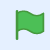 To test the application, enter these numbers, one at a time, 
with a return after each entry:Did the application output the least number from the list?Part 2: Determining the maximum number of hours slept 
in one weekCreate another variable called maximumHours.1. Go to Variables and select Make a Variable. 
    Call it maximumHours and select OK.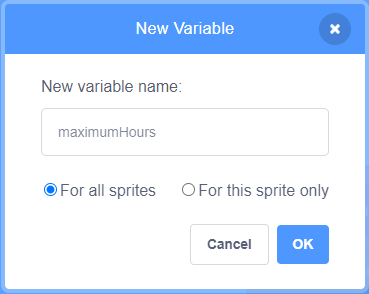 2. Add a set block to the end of the resetVariables subprogram. 
    Ensure maximumHours is selected in the pulldown menu 
    and that it’s set to 0.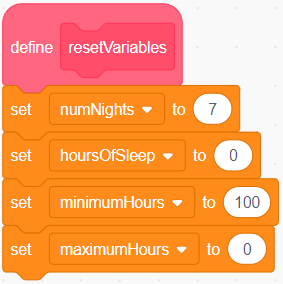 3. Under Control, select an if () then block and place it inside 
    the repeat block after the first if () then block.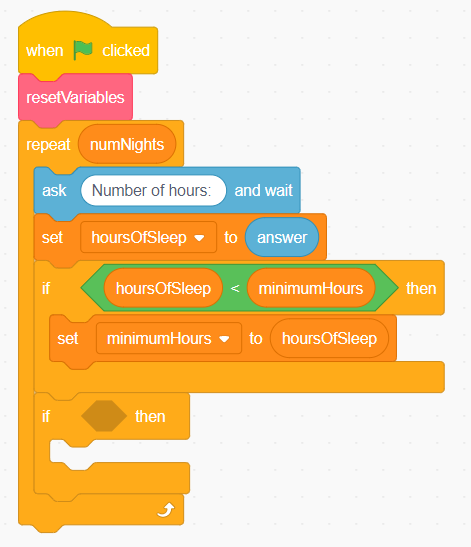 4. Under Operators, select a 
    greater than operator block. 
    Place it inside the condition area 
    of the if () then block.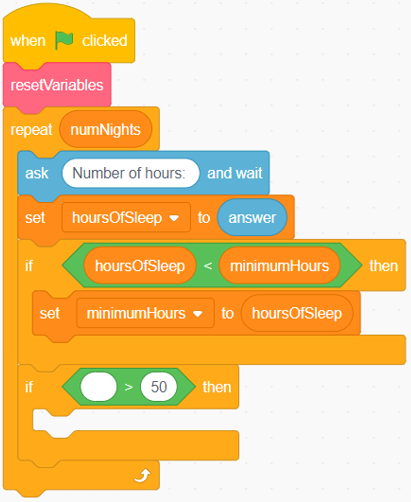 5. From Variables, place the 
    hoursOfSleep block inside 
    the first part of the conditional 
    operator, and the maximumHours 
    block inside the second part of the 
    conditional operator.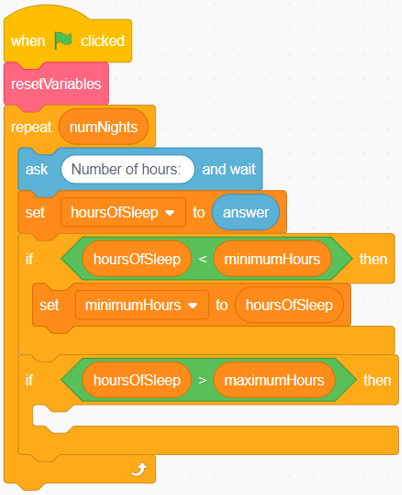 6. Place a set block inside the 
    conditional statement and ensure 
    maximumHours is selected from 
    the pulldown menu. 
    Place the hoursOfSleep block 
    inside the set block.
  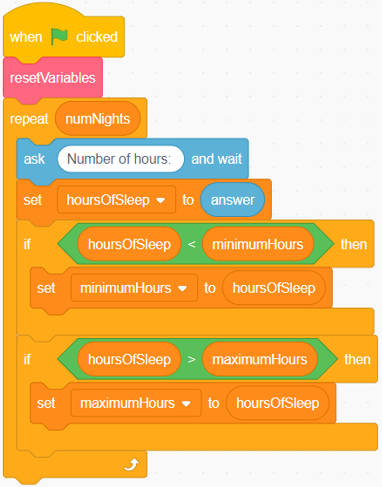 7. On the Stage, move the 
    maximumHours variable beneath 
    the minimumHours variable.
   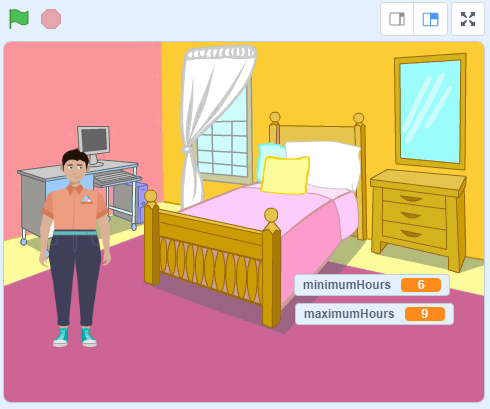 8. Test the application by clicking the green flag and entering the 
    same list of numbers from earlier, or 7 numbers of your choice. 
    Is the greatest number displayed in the maximumHours variable 
    on the Stage?Part 3: Determining the total number of hours slept in one week1. Under Variables, select Make a Variable and call it totalHours.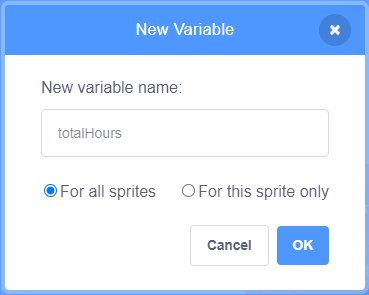 2. Place a new set block at the end of the resetVariables 
    subprogram. 
    Ensure the totalHours variable is selected from the 
    pulldown menu and that it’s set to 0.
    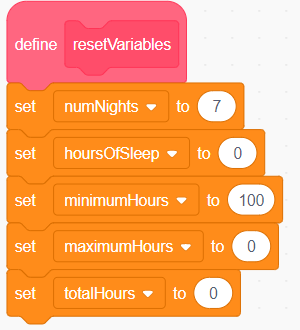 3. Drag a change block inside the 
    repeat block just before the first 
    if () then block.
    Ensure totalHours is selected 
    from the pull-down menu. 
    Place an hoursOfSleep block 
    inside the change block.
    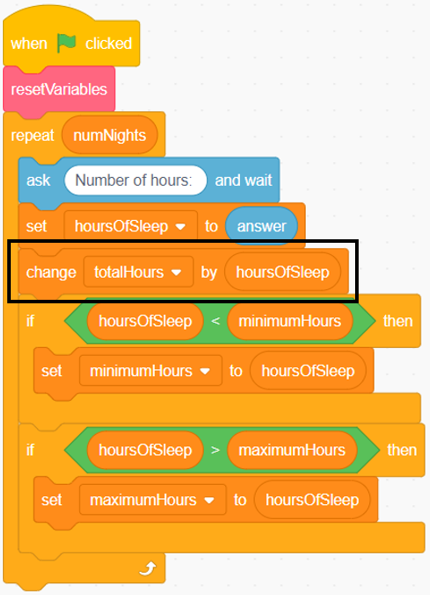 4. On the Stage, move the totalHours 
    variable beneath the other two 
    variables. Execute the code and test 
    the application.
    Does the code provide the sum 
    of the numbers you entered? 
     If not, look carefully at the code 
    to check for any errors.
    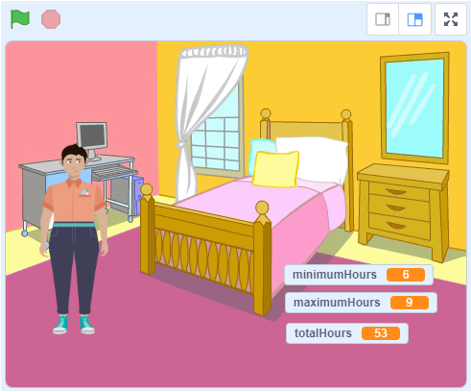 Part 4: Determining the mean number of hours of sleep 
in one week1. From Variables, select Make a Variable and call it meanHours.
    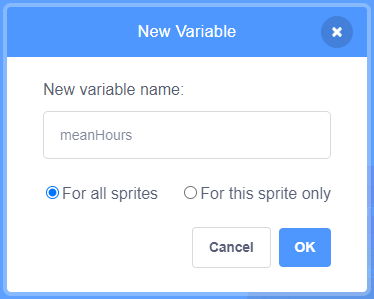 2. Drag a set block to the end of the resetVariables subprogram.
    Ensure the meanHours variable is selected from the pulldown
    menu, and that it’s set to 0.
    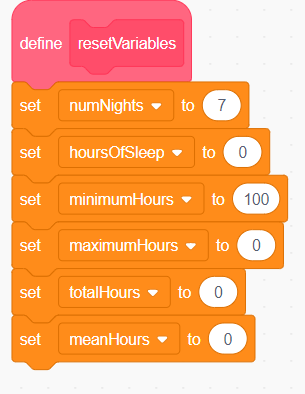 3. Drag a set block to the end 
    of the repeat block.
    Ensure the meanHours block 
    is selected from the pulldown menu.
    From Operators, drag a division 
    operator inside the set block.
    From Variables, drag the totalHours 
    block inside the first part of the 
    division operator. Drag the 
    numNights block inside the second 
    part of the division operator. 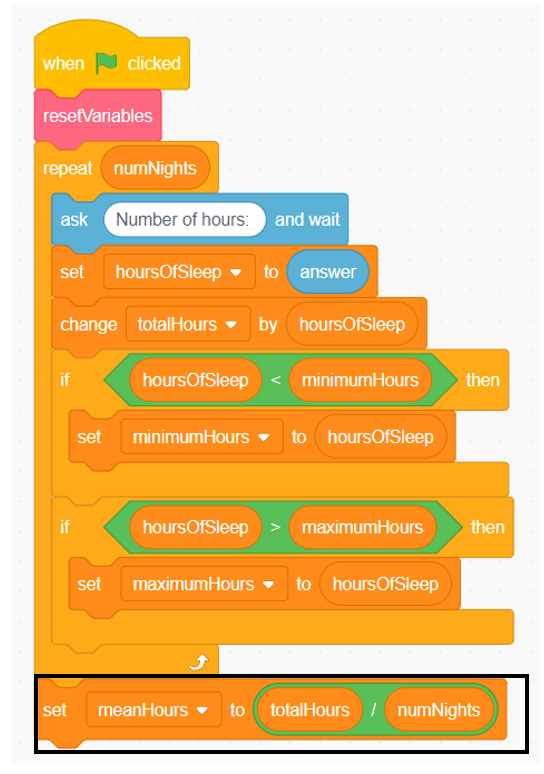 4. On the Stage, move the meanHours variable beneath the other 
    variables. Execute the code to test your program.
    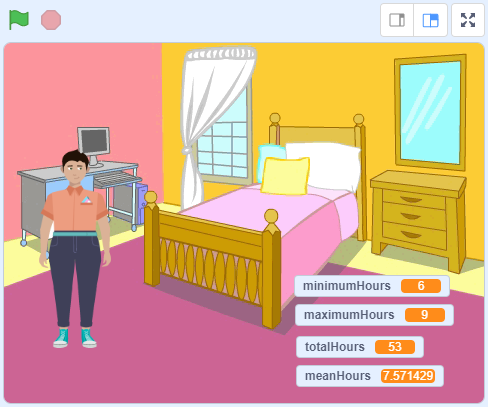 